        C H E S S   C L UB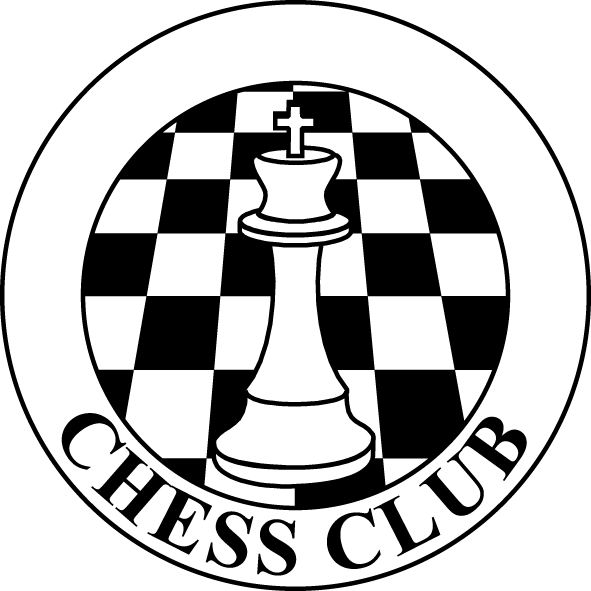 Chess Club will begin 2018 Session.New students (third year primary and above) are welcome!  Classmeets in the nap room (formerly Ms. Shannon’s ClassroomChild’s name:                    ________________________________________Parents’ name(s):            ________________________________________Phone #:                           ________________________________________Email:                               ________________________________________Class DatesAugust the 31stSeptember the 7th, 14th, 21st, and 28th October the 5th, 12th, 19th, and 26th November the 2nd, 9th and 16th 12 weeks Please circle which group pertains to your childGroup I (mainly for beginners and younger students)3:15 to 4:00 PM each Friday$96 for 12 sessionsGroup II (more advanced students)4:00 to 5:00 PM each Friday$120 for 12 sessionsPayments should be included in this registrationChecks should be made out to Lee Miller**If you are unsure which group your child should be in, register for the same as last time and Mr. Miller can change placement if necessary.